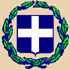 ΕΛΛΗΝΙΚΗ ΔΗΜΟΚΡΑΤΙΑΥΠΟΥΡΓΕΙΟ ΕΡΓΑΣΙΑΣ ΚΑΙΚΟΙΝΩΝΙΚΗΣ ΑΣΦΑΛΙΣΗΣ 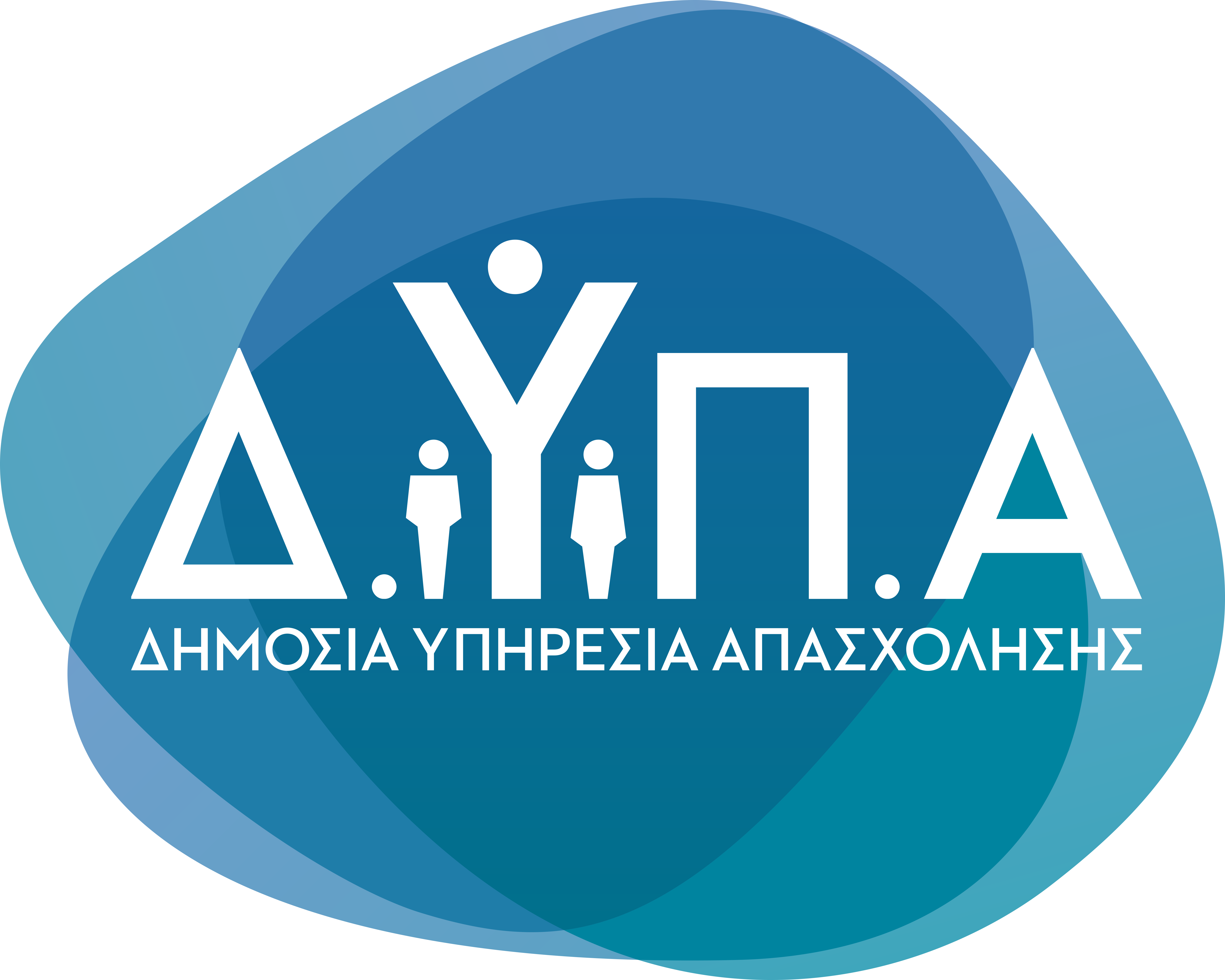 ΔΗΜΟΣΙΑ ΥΠΗΡΕΣΙΑ ΑΠΑΣΧΟΛΗΣΗΣΚΕΚ Δ.ΥΠ.Α. ΛΑΡΙΣΑΣΑίτηση Συμμετοχής στο Πρόγραμμα Επαγγελματικής Κατάρτισης με τίτλο:«Κοπτική - Ραπτική»ΠΡΟΣ:  ΚΕΚ Δ.ΥΠ.Α. ΛΑΡΙΣΑΣΟνοματεπώνυμο:……………………………………………………..……………….………........................................  Όνομα Πατρός:…………………………………………………………………………………………………………………………Όνομα Μητρός:………………………………………………………………………………………………………………………...ΚΠΑ2 Εγγραφής:………………………………………………………………………………………………………………………. Αριθμός Μητρώου Δ.ΥΠ.Α.:………………………………………………………………………………………………………Α.Μ.Κ.Α.: ………………………………………………………………………………………………………………………………….Α.Μ.Α.:……………………………………………………………………………………………………………………………………... Διεύθυνση κατοικίας:…………………………………………………………………….…………………………………………Τηλ. Επικοινωνίας:…………………………………………………………………………….………………………………………Email:…………………………………………………………………………………………………………………………………………Επιθυμώ τη συμμετοχή μου στο πρόγραμμα επαγγελματικής κατάρτισης με τίτλο «Κοπτική - Ραπτική» που θα υλοποιηθεί μέσω από το ΚΕΚ Δ.ΥΠ.Α. Λάρισας.Έχω ενημερωθεί και αποδέχομαι τους όρους υλοποίησης του προγράμματος.Για τη διαδικασία επιλογής των καταρτιζόμενων, σύμφωνα με τα κριτήρια αξιολόγησης που περιλαμβάνονται στην σχετική Πρόσκληση Εκδήλωσης Ενδιαφέροντος Υποψηφίων Καταρτιζόμενων, καταθέτω μαζί με την αίτηση τα ακόλουθα δικαιολογητικά:Βεβαίωση ανεργίας στην οποία αναγράφονται οι μήνες ανεργίας.Φωτοτυπία Αστυνομικής Ταυτότητας ή Διαβατηρίου.Τα δεδομένα προσωπικού χαρακτήρα που αναφέρονται στην παρούσα αίτηση καθώς και το περιεχόμενο των δικαιολογητικών που υποβάλω ή έχω υποβάλει στην Υπηρεσία σας, συναινώ στο να χρησιμοποιηθούν για την αξιολόγησή μου ως υποψήφιος καταρτιζόμενος, προκειμένου να συνταχθούν και να αναρτηθούν οι σχετικοί Αξιολογικοί Πίνακες, στους οποίους αποτυπώνονται τα στοιχεία αυτά και να ειδοποιηθώ σχετικά, σε ενδεχόμενη επιλογή μου.Ημερομηνία:                                                                                                                 Ο/Η Αιτών/ούσα……………………                                                                                                                 …………………………..